2019年5月度　つぎ夢研究会定例会議事録2019年5月26日（日）17：30～20：15司会：土佐林副会長■高久会長のご挨拶■強みプレゼンリレー①：其田先生■強みプレゼンリレー②：山東先生■強みプレゼンリレー③：坂下先生■新入会員の自己紹介・運営担当■会計係・宴会係からの連絡事項■企業診断：社長さまのプレゼン　機密保持のため抽象的な表現になっています■企業診断：社長さまQ&A　　機密保持のため抽象的な表現になっています■企業診断：注意事項■懇親会次回日程　2019年7月21日（日）17：30～神奈川県民センターにて開催　以　上・開催御礼の挨拶。本日も男性会員が多数出席いただきました。・本日は企業診断を行います。今年入ってからはじめての企業診断です。今後も行っていきますが、会員のみなさんから知り合いの企業さんを紹介してもらうとありがたいです。・本日初出席の方で入会者の方は二名です。係を決定しました。【決定した係】山東さん→会場係、渡辺さん→書記・Web係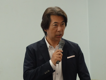 【内容】・昨年度に入会。総合商社勤務の企業内診断士。自称「イクメン」です。・今年44歳、香川県生まれ。福岡県大濠高校卒、同志社大卒・京都の先斗町の飲食店で働いている頃に強みのベースができたと思う。・会社では鉄鋼を輸出する仕事をしていたが、横浜に引っ越してきてからは、プレス会社の支援を行っている。・2017年4月から3カ月半育児休暇を取った。・「浅いけど、広い仕事経験が強み」いろいろなバイトを経験し、就職後は商社で系統の背番号も付かず、良くも悪くも様々な部署に異動になり多くの経験をしたから。・「コミュニケーション能力、順応性が強み」会社内での異動も多かったため、様々な人と出会い関わったことで、その能力が磨かれた。・今後のことを考えると、本当に興味があるのは「ヒト」だと思っている。これからは「ヒト」という領域で学習や研究を進めて、診断士活動をしていきたい。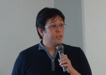 【内容】・医療系の会社に勤務し、医薬の臨床開発の仕事をしている。・33歳・本日のプレゼンテーマは「medical&temple」がキーワード・現在の仕事であるCRO、治験ビジネスについて説明。・templeとは、延寿院の孫であるため。高校二年生の時に比叡山で修行を行った。・Medical系の人、CROの人、坊主、医療系僧侶診断士というキーワードで覚えてほしい。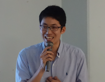 【内容】・2018年度診断士登録・IT系企業で勤務。技術職。・趣味はクラフトビール、ラーメン、ジョギング(横浜マラソンで入賞経験あり)・スキルはIT、コーチング、手相のスキルがある。・強みは「コーチング」強みになりそうなことを現在の仕事の中から見つけることをお手伝いする。・もうひとつの強みは「経営理念、経営施策の策定活動にリーダーとして参加」勤務している会社の企業理念策定のPTリーダーを行い、企業理念の策定、浸透、人事理念、具体化することまですべてに関わった。・今後は企業理念策定の経験活かして、診断士活動をしていきたい。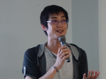 ・渡邊さん・5/15に診断士登録、携帯会社に勤めている。いろいろな部署に異動し、チームビルディングやチームマネジメントを得意としている。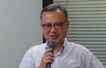 会計係：2019年度会費を未納の会員の方は、お支払いをよろしくお願いいたします宴会係：本日終了後にハワイアンビアホールティキティキ横浜店にて懇親会を実施。会費は4000円【内容】・会社の概要説明、とりまく環境、現状の課題などをお話しいただきました。・日本初のサービス事業を全国に展開しています。・新事業を開始して、本業への相乗効果(事業拡大)を図っていきたいと考えています。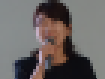 【内容】・会社の経営課題等について会員から社長へ質問し、ご回答いただきました。【内容】・地域調査については、最低2か所を調査して比較できるようにしてほしい。・振り分けが決まっている人は、決定した地域と関東を調べてほしい。・会員全員にメールでアンケート依頼するので、該当者は回答してほしい。・レポートの枚数は2～3枚。枚数が増えても良いが、端的に、何をすればよいか分かるように書いてほしい。・提出期限は6/30まで。PDFファィルで江口さんまで送信すること。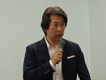 ・定例会後、ハワイアンビアホールティキティキ横浜店にて開催。